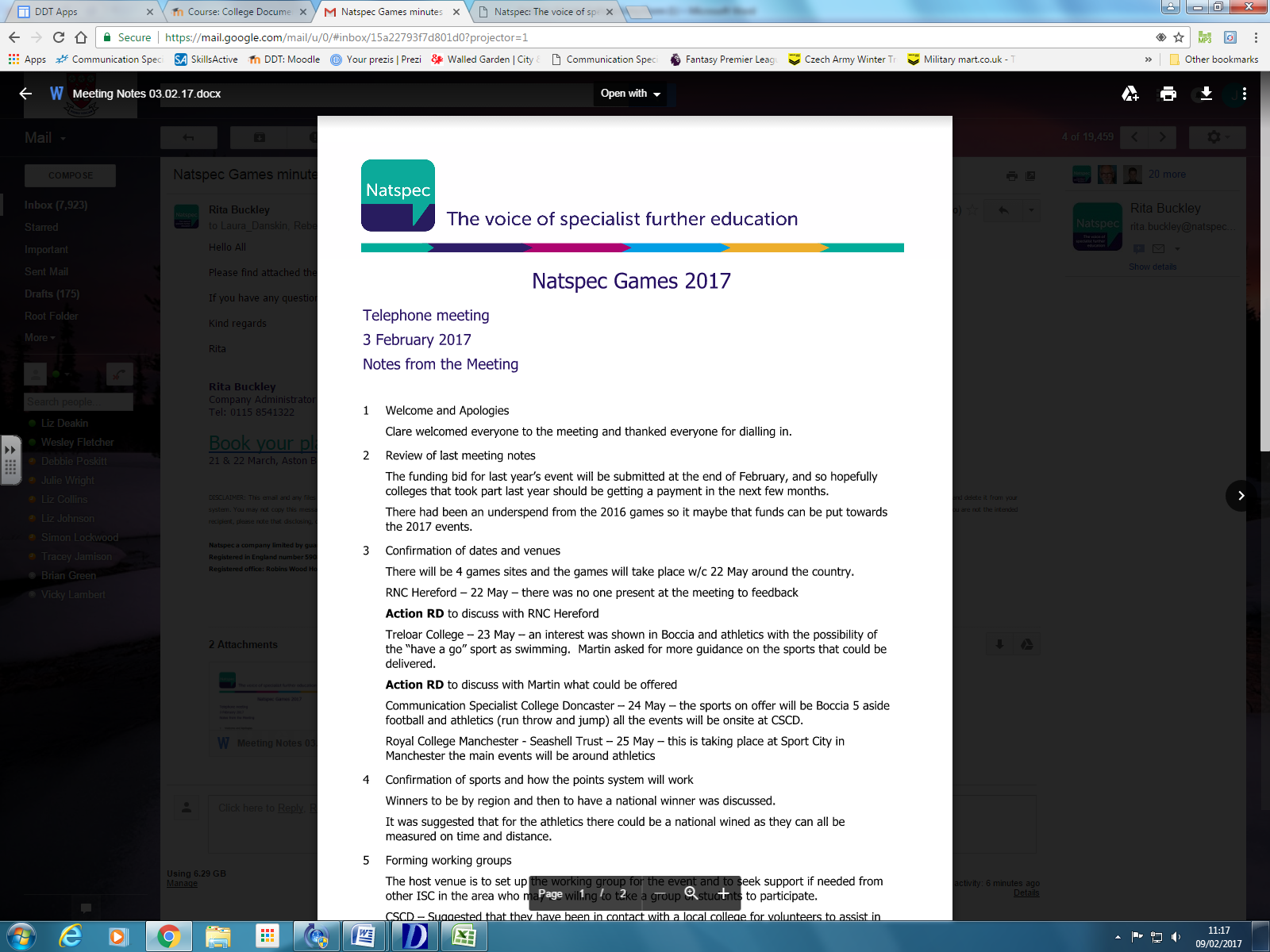 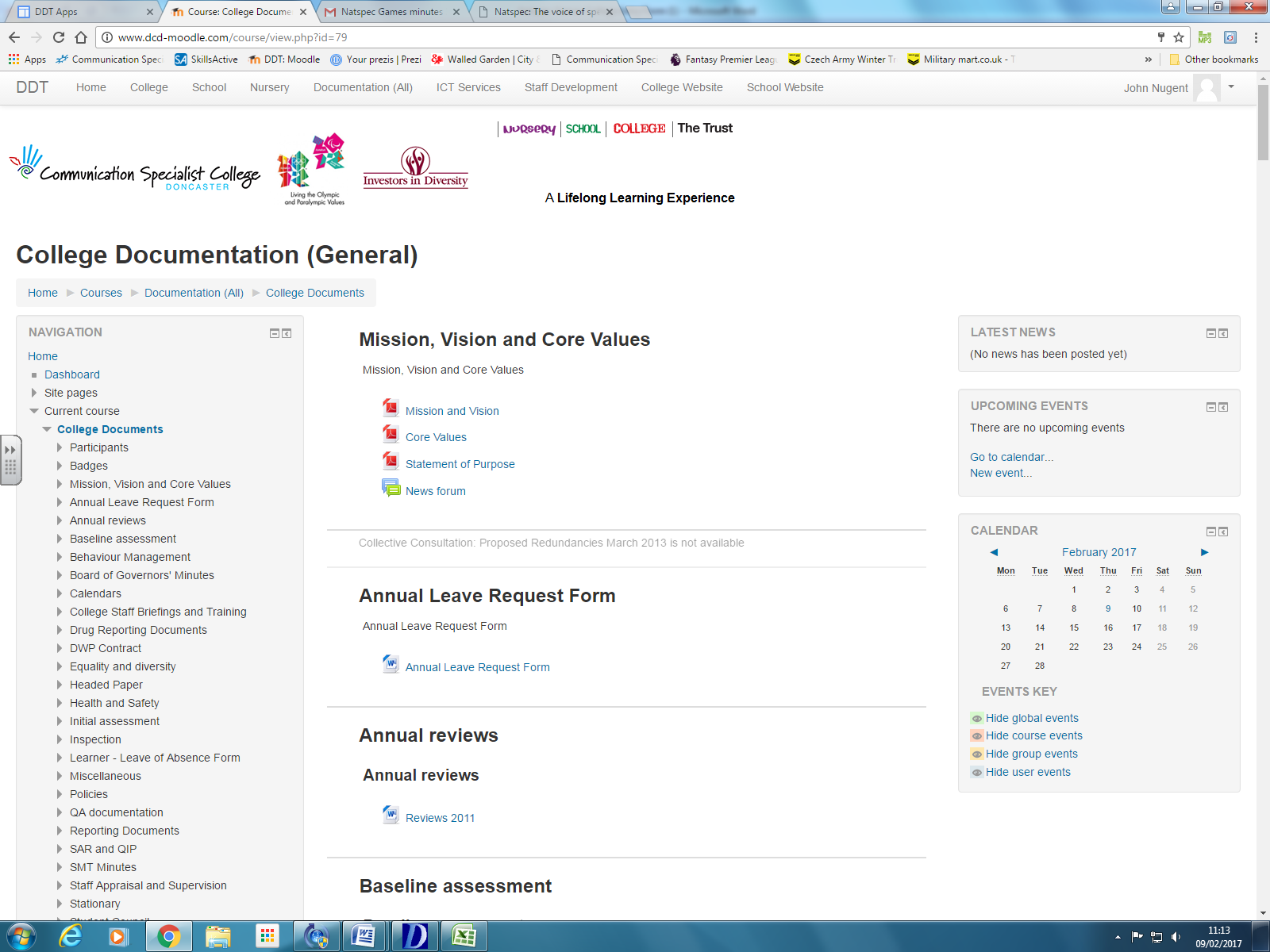 Natspec Games Team Entry FormWednesday 22nd May 2019 Communication Specialist College, Doncaster, DN2 6AY.10.00am – 3.00pmPlease return by 29th AprilParticipant Details (Maximum of 8 participants per team)Please return to: john.nugent@cscd.ac.uk or John Nugent, Communication Specialist College, Doncaster, South Yorkshire, DN2 6AY.College Name:Contact Name:Contact Email Address:Contact Telephone Number:Participant NameGenderAgeT-Shirt Size